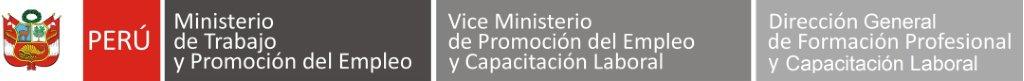 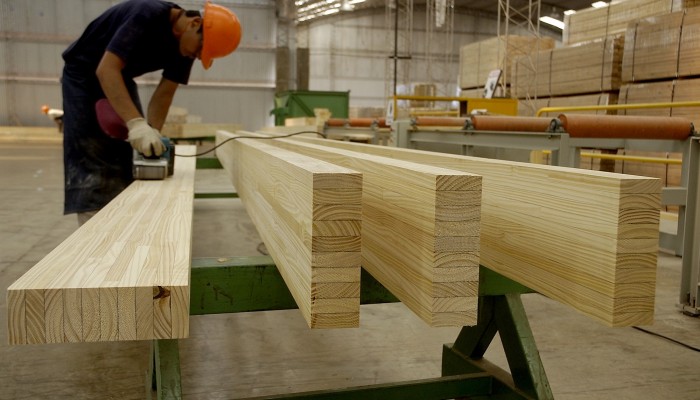 PRESENTACIÓNEste módulo es el instrumento técnico que describe las capacidades (conjunto de conocimientos, habilidades, destrezas y actitudes) identificadas con el sector manufactura (empleadores y trabajadores) y que serán desarrolladas a través de programas de capacitación, preparando a los participantes para desempeñarse en puestos de trabajo relacionados con las tareas de Habilitado de piezas de madera.Características:El módulo Habilitado de piezas de madera te prepara para trabajar como:Operario en selección de maderas o tableros.Operario en nivelación, corte, cepillado y pegado de madera. Otros afines al puesto.El módulo de Habilitado de piezas de madera tiene una duración  de 80 horas cronológicas, como mínimo  La vigencia del módulo es desde………………..   hasta……………………..El programa de capacitación del módulo Habilitado de piezas de madera sugiere las unidades de aprendizaje o cursos:Selección y optimización de la madera o tableros. Nivelación, cepillado y pegado de la madera. Corte exacto de la madera.Otros afines. Módulo de Capacitación Nº 1Asociado a la Unidad de Competencia N° 1Habilitar la madera o tableros, según el plano constructivo y la lista de piezas, considerando los criterios de clasificación y normas básicas de seguridad y salud en el trabajo.Perfil del formador o capacitadorDominio de los conocimientos y las técnicas relacionadas al habilitado de piezas de madera, según las buenas prácticas y las normas de salud y seguridad, y que se acredite mediante una de las formas siguientes:Título profesional o certificación de competencias laborales.Experiencia profesional de un mínimo de 3 años en el campo de las competencias relacionadas con este módulo formativo.2.    Competencias pedagógicas o metodológicas acreditadas de acuerdo con lo que establezcan  las administraciones competentes.CONSIDERACIONES PARA EL DESARROLLO DE LA CAPACITACIÓNFICHA TÉCNICA DEL PERFIL OCUPACIONAL Y MÓDULOS RELACIONADOSHABILITADO DE PIEZAS DE MADERACAPACIDADESCRITERIOS DE EVALUACIÓNSeleccionar y optimizar la madera o tableros, según los requerimientos establecidos en el plano o bosquejo constructivo y la lista de piezas, considerando los criterios de clasificación, normas básicas de seguridad y salud en el trabajo.Identifica los procedimientos establecidos en la empresa, como horario, personal, etc. e interpreta los sistemas de medida básicos ASA, DIN.Identifica las herramientas básicas para trabajar con madera, los equipos de protección personal, para seguridad y las normas básicas de seguridad y salud en el trabajo.Viste el uniforme de trabajo y los equipos de protección personal e interpreta el plano constructivo y el listado de piezas para la selección y cálculo de las tablas de madera, y practica la tolerancia en el desarrollo del trabajo en equipo, teniendo en cuenta las normas básicas de seguridad. En una situación práctica para el caso de madera:Identifica, clasifica y optimiza las tablas de madera considerando espesor, ancho, color, tipo de corte y largo,  de acuerdo con  las medidas de las lista de piezas.Controla con el higrómetro el grado de humedad de las tablas de madera, ordénalas y ubícalas en el área de trozado, o en el área de listoneado, de acuerdo con las dimensiones de la tabla. Considerando las normas básicas de seguridad. En una situación práctica  para el caso de tableros:Identifica y selecciona los tableros, encuadra las medidas de las piezas en las planchas; y las ordena y ubica en el área de corte, considerando tipo de material, largo y ancho establecidos en la lista de piezas. Realiza la limpieza exterior del equipo y el área de trabajo que ha utilizado de acuerdo con los procedimientos de la empresa.Cortar la madera, según la lista de piezas considerando las tolerancias en espesor, ancho y largo, así como los criterios de clasificación y normas básicas de seguridad y salud en el trabajo.Identifica las clases de madera, características, propiedades, defectos y alteraciones e identifica las máquinas para aserrar madera, sierra circular y radial, características, accesorios y colabora en el trabajo con los demás compañeros, manteniéndolo ordenado. Viste el uniforme de trabajo y los equipos de protección personal y verifica el área de trabajo y el funcionamiento de las sierras radial y circular, revisando los accesorios, de corte, ajustes, teniendo en cuenta las normas básicas de seguridad  y salud en el trabajo.Selecciona, verifica y coloca el accesorio de corte, si el filo del accesorio de corte estuviera en mal estado, se informara al responsable, de acuerdo con las normas básicas de seguridad. Calibra las máquinas radial y circular, y realiza las operaciones de trozado y listoneado de la madera, verificando la posición de la tabla sobre la máquina, considerando la medida de la lista de piezas, el ancho y largo y las normas básicas de seguridad y salud en el trabajo.Ordena las piezas por medidas y las ubica en el área de  labrado, para el nivelado de cara y canto, realiza la limpieza del área de trabajo y el exterior de las máquinas, y devuelve las herramientas y equipos al lugar correspondiente, de acuerdo con los procedimientos de la empresa.Nivelar, cepillar, pegar y realizar el corte exacto de la madera, o tableros según la lista de piezas; así como los criterios de clasificación y normas básicas de seguridad y salud en el trabajo.Conoce e identifica los tipos, características, funciones y utilización de las maquinas: higrómetro, garlopa y cepilladora,  de conformidad con los manuales y de acuerdo con las normas de seguridad y cuidado del medio ambiente.Viste el uniforme de trabajo y los equipos de protección personal, verifica el área de  trabajo y el funcionamiento y guardas de protección de las máquinas, revisando los elementos de corte, y los equipos y espacios de trabajo, propiciando la conservación del medio ambiente.Para el caso de tableros alistonados de madera:Calibra las máquinas, según la medida del listado de piezas, en el caso de tableros se realiza las operaciones de nivelado, cepillado, pegado y corte exacto, verificando la posición de la pieza sobre la máquina, considerando las normas básicas de seguridad.Proceso de pegado:Identifica las clases, características, propiedades, del pegamento y función de las prensas para amar piezas de madera, de acuerdo con los manuales de utilización.Selecciona y numera los listones para el pegado, según especie, color, tipo de veteado y porcentaje de humedad y coloca las prensas, considerando el tamaño de los listones por pegar, de acuerdo con los criterios de clasificación y las normas básicas de seguridad.Cumple con los tiempos de secado y estabilizado de los tableros y ordena las piezas por medida y las ubica en el área de corte, de acuerdo con la lista de piezas, considerando las especificaciones técnicas del pegamento y las normas básicas de seguridad.Para el caso de tableros:Viste el uniforme de trabajo y los equipos de protección personal; verifica el área de trabajo y el funcionamiento y guardas de protección de las máquinas, considerando las normas básicas de seguridad. Calibra la máquina de sierra circular, realiza el corte exacto y ordena las piezas pro medida y las ubica en el área correspondiente, de acuerdo con las medidas de la lista de piezas y las normas básicas de seguridad.Enchapar tableros alistonados de madera y  realizar el perfilado de los cantos del tablero, según las indicaciones en el plano o bosquejo, así como observar las normas básicas de seguridad y salud en el trabajo.Conoce e identifica los tipos, características, variedad y dimensiones de los enchapes de madera, manteniendo el espacio de trabajo en forma ordenada.Selecciona las herramientas, el enchape por utilizar para el enchapado, de acuerdo con la lista de piezas e indicaciones en el plano.Corta el enchape y aplica el pegamento con la paleta en el enchape y en la pieza por enchapar, según la figura del enchape, siguiendo las especificaciones del producto.Une el enchape con la pieza por enchapar y cumple con los tiempos de secado y estabilizado del pegado del enchape, y retira los excedentes de pegamento, según las especificaciones técnicas del pegamento.Realiza la limpieza del área de trabajo y del exterior de las máquinas y devuelve las herramientas de calibración al lugar correspondiente, de acuerdo con los procedimientos de la empresa.CONTENIDOS BÁSICOSCONTENIDOS BÁSICOSEquipos de protección personal.Herramientas para trabajar maderaTipos de madera y tableros.Plano o bosquejo constructivo.Unidades de medida.Tipos y funciones de higrómetro.Procedimientos de la empresa.Normas básicas de seguridad y salud en el trabajo.Tipo y función de las máquinas (radial y/o circular).Tipo y función de las máquinas (garlopa, cepilladora y sierra circular).Tipo y función de prensa.Clases de pegamento y procesos de aplicación.Equipos de protección personal.Herramientas para trabajar maderaTipos de madera y tableros.Plano o bosquejo constructivo.Unidades de medida.Tipos y funciones de higrómetro.Procedimientos de la empresa.Normas básicas de seguridad y salud en el trabajo.Tipo y función de las máquinas (radial y/o circular).Tipo y función de las máquinas (garlopa, cepilladora y sierra circular).Tipo y función de prensa.Clases de pegamento y procesos de aplicación.ACTITUDESACTITUDESValorar y colaborar en el orden, limpieza y cuidado del lugar de trabajo y el medio ambiente en general.Demostrar responsabilidad en el manejo de las máquinas, herramientas y equipos.Valorar la cooperación y el trabajo en equipo.Demostrar interés y respeto por las opiniones, estrategias y soluciones de los otros.Valorar la exactitud en el cumplimiento de las instrucciones y las especificaciones técnicas.Demostrar seguridad en la defensa de los argumentos y flexibilidad para modificarlos.Demostrar confianza en la propia capacidad para resolver problemas.Respetar las normas de seguridad establecidas.Valorar y colaborar en el orden, limpieza y cuidado del lugar de trabajo y el medio ambiente en general.Demostrar responsabilidad en el manejo de las máquinas, herramientas y equipos.Valorar la cooperación y el trabajo en equipo.Demostrar interés y respeto por las opiniones, estrategias y soluciones de los otros.Valorar la exactitud en el cumplimiento de las instrucciones y las especificaciones técnicas.Demostrar seguridad en la defensa de los argumentos y flexibilidad para modificarlos.Demostrar confianza en la propia capacidad para resolver problemas.Respetar las normas de seguridad establecidas.CONTEXTO FORMATIVO(requisitos mínimos)CONTEXTO FORMATIVO(requisitos mínimos)Equipo personal:Equipo de protección personal:Uniforme de trabajo.Faja de protección lumbar.Guantes de protección (cuero).Lentes protección.Casco.Protector de oídos.Respirador contra partículas.Botas con punta de acero.Equipamiento:Herramientas:Higrómetro.Pie de rey.Instrumentos de soldadura.Llaves para el calibrado de las máquinas.Prensas.Paleta para encolar.Escuadra de tope.Wincha.Equipo:Mesa de trabajo de trabajo debidamente pintadas. Sierra radial.Sierra circular o escuadradora.Garlopa.Cepilladora o regruesadora.Motosierra o radial de mano.Carretilla hidráulica, carrito con garruchas o carretilla.Insumos/ Materiales:Madera.Tiza.Lápiz.Reloj.Tableros.Pegamento.Waype.Agua para soldadura.Útiles de limpieza.Información / Formatos:Plano o bosquejo constructivo.Listado de piezas.Normas básicas de seguridad y salud en el trabajo.Plano de construcción.Productos y Resultados:Personal correctamente uniformado, usando equipo de protección personal.Área de producción limpia y ordenada.Máquinas, equipos, herramientas e instrumentos limpios y ordenados correctamente.Tablas de madera optimizadas y cubicadas correctamente.Grado de humedad de las piezas de madera controlada.Tablas de madera ubicadas correctamente en las zonas de trabajo.Tableros encuadrados correctamente (optimizado).Desperdicios depositados en su respectivo tacProducto terminado correctamente ordenado.Máquinas en funcionamiento y calibradas correctamente.Listones de madera clasificados correctamente para el pegado.Sargentas colocadas correctamente en los listones de madera.Listones de madera pegados y secados correctamente.Tableros alistonados, angostos garlopeados, pegados, cepillados y cortados exactamente.Piezas de madera o tableros ordenadas y ubicadas en la zona de trabajo correctamente.Espacios e Instalaciones:Área de trabajo de aproximadamente 50 m2.Equipo personal:Equipo de protección personal:Uniforme de trabajo.Faja de protección lumbar.Guantes de protección (cuero).Lentes protección.Casco.Protector de oídos.Respirador contra partículas.Botas con punta de acero.Equipamiento:Herramientas:Higrómetro.Pie de rey.Instrumentos de soldadura.Llaves para el calibrado de las máquinas.Prensas.Paleta para encolar.Escuadra de tope.Wincha.Equipo:Mesa de trabajo de trabajo debidamente pintadas. Sierra radial.Sierra circular o escuadradora.Garlopa.Cepilladora o regruesadora.Motosierra o radial de mano.Carretilla hidráulica, carrito con garruchas o carretilla.Insumos/ Materiales:Madera.Tiza.Lápiz.Reloj.Tableros.Pegamento.Waype.Agua para soldadura.Útiles de limpieza.Información / Formatos:Plano o bosquejo constructivo.Listado de piezas.Normas básicas de seguridad y salud en el trabajo.Plano de construcción.Productos y Resultados:Personal correctamente uniformado, usando equipo de protección personal.Área de producción limpia y ordenada.Máquinas, equipos, herramientas e instrumentos limpios y ordenados correctamente.Tablas de madera optimizadas y cubicadas correctamente.Grado de humedad de las piezas de madera controlada.Tablas de madera ubicadas correctamente en las zonas de trabajo.Tableros encuadrados correctamente (optimizado).Desperdicios depositados en su respectivo tacProducto terminado correctamente ordenado.Máquinas en funcionamiento y calibradas correctamente.Listones de madera clasificados correctamente para el pegado.Sargentas colocadas correctamente en los listones de madera.Listones de madera pegados y secados correctamente.Tableros alistonados, angostos garlopeados, pegados, cepillados y cortados exactamente.Piezas de madera o tableros ordenadas y ubicadas en la zona de trabajo correctamente.Espacios e Instalaciones:Área de trabajo de aproximadamente 50 m2.CRITERIOS DE EVALUACIÓNINDICADORESIdentifica los procedimientos establecidos en la empresa, como horario, personal, etc. e interpreta los sistemas de medida básicos ASA, DIN y sus correspondientes.Identifica los procedimientos establecidos en la empresa, como horario, personal, etc.Interpreta los sistemas de medida básicos ASA, DIN y las correspondientes equivalencias.Identifica las herramientas básicas para trabajar con madera, los equipos de protección personal, para seguridad y las normas básicas de seguridad y salud en el trabajo.Identifica las herramientas básicas para trabajar con madera, los equipos de protección personal, para seguridad y las normas básicas de seguridad y salud en el trabajo.Identifica los equipos de protección personal, las características, tallas, calidad, tipo de material, para seguridad.Identifica las normas básicas de seguridad y salud en el trabajo, las consecuencias del incumplimiento.Identifica  las herramientas básicas de: aserrado, corte, labranza, percusión, perforado, armado, para trabajar con madera.Practica la tolerancia en el desarrollo del trabajo en equipo con los demás compañeros. Viste el uniforme de trabajo y los equipos de protección personal e interpreta el bosquejo constructivo y el listado de piezas, para la selección y cálculo de las tablas de madera teniendo en cuenta las normas básicas de seguridad. Viste el uniforme de trabajo y los equipos de protección personal (faja de protección lumbar, guantes, lentes de protección, casco y botas con punta de acero), teniendo en cuenta las normas básicas de seguridad y salud en el trabajo.Interpreta el plano o bosquejo constructivo y el listado de piezas para la selección y cálculo de las tablas de madera o tableros, correctamente.En una situación práctica para el caso de madera:Identifica, clasifica y optimiza las tablas de madera considerando espesor, ancho, color, tipo de corte y largo,  de acuerdo con  las medidas de las lista de piezas.En una situación práctica para el caso de madera:Identifica y clasifica las tablas de madera considerando (especie, color, tipo de corte, defectos visibles, arqueamiento, revirado y uniformidad de veta), de acuerdo con las medidas de la lista de piezas. Optimiza las tablas de madera considerando espesor, ancho y largo, de acuerdo con las medidas de la lista de piezas, calculando la cantidad de pies tablares.Controla con el higrómetro el grado de humedad de las tablas de madera, las ordena y ubica en el área de trozado, o en el área de listoneado, de acuerdo con las dimensiones de la tabla. Considerando las normas básicas de seguridad. Controla con el higrómetro el grado de humedad de las tablas de madera, de acuerdo con la humedad especificada para la fabricación de muebles, considerando las normas básicas de seguridad y salud en el trabajo.Ordena y ubica las tablas de madera en el área de trozado, o de ser el caso en el área de listoneado, de acuerdo con las dimensiones de la tabla, considerando las normas básicas de seguridad y salud en el trabajo.En una situación práctica  para el caso de tableros:Identifica y selecciona los tableros, encuadra las medidas de las piezas en las planchas, las ordena y ubica  en el área de corte, considerando tipo de material, largo y ancho establecidos en la lista de piezas. En una situación práctica  para el caso de tableros:Identifica y selecciona los tableros, considerando tipo de material y espesor de acuerdo con la lista de piezas correctamente.Encuadra las medidas de las piezas en las planchas de acuerdo con el largo y ancho establecidos en la lista de piezas, calculando la cantidad de tableros por usar.Ordena y ubica las planchas seleccionadas en el área de corte,  considerando  las normas básicas de seguridad y salud en el trabajo.Realiza la limpieza exterior del equipo y el área de trabajo que ha utilizado, de acuerdo con los procedimientos de la empresa.Realiza la limpieza exterior del equipo y lo devuelve al lugar correspondiente, de acuerdo con los procedimientos de la empresa, correctamente.Realiza la limpieza del área de trabajo que ha utilizado, de acuerdo con los procedimientos de la empresa. Identifica las clases de madera, características, propiedades, defectos y alteraciones e identifica las máquinas para aserrar madera, sierra circular y radial, características, accesorios; colabora en el trabajo con los demás compañeros, manteniendo el orden del espacio físico.Identifica las clases de madera, características, propiedades: higroscopicidad, alabeamiento, defectos, alteraciones. Tipos de  tableros, sus características y dimensiones estándar.Colabora en el trabajo con los demás compañeros, cuidando el espacio físico y manteniéndolo ordenado.Identifica las máquinas para aserrar madera, sierra circular, sierra radial: características, accesorios y funcionamiento.Viste el uniforme de trabajo y los equipos de protección personal y verifica el área de trabajo y el funcionamiento de las sierras radial y circular; revisando los accesorios, de corte, ajustes, teniendo en cuenta las normas básicas de seguridad  y salud en el trabajo.Viste el uniforme de trabajo y los equipos de protección personal (faja de protección lumbar, lentes de protección, protector de oídos, respirador contra partículas y botas con punta de acero), teniendo en cuenta las normas básicas de seguridad y salud en el trabajo.Verifica el área de trabajo y el funcionamiento de las sierras radial y/o circular, revisando los accesorios de corte, el ajuste de los mismos y las guardas de seguridad, considerando las normas básicas de seguridad y salud en el trabajo.Selecciona, verifica y coloca el accesorio de corte; si el filo del accesorio de corte estuviera en mal estado, informa, de acuerdo con las normas básicas de seguridad.Selecciona y verifica el filo de los accesorios de corte a usar de acuerdo con el material que se cortará. Si el filo de los accesorios de corte estuviera en mal estado informa, de acuerdo con las normas básicas de seguridad.Coloca el accesorio de corte seleccionado, observando las normas de básicas de seguridad y salud en el trabajo.Calibra las máquinas radial y circular, y realiza las operaciones de trozado y listoneado de la madera, verificando la posición de la tabla sobre la máquina, considerando la medida de la lista de piezas, el ancho y largo, y las normas básicas de seguridad y salud en el trabajo.Calibra las máquinas radial y/o circular de acuerdo a la medida de la lista de piezas, considerando las tolerancias en ancho y largo, así como los criterios de clasificación y las normas básicas de seguridad y salud en el trabajo.Realiza las operaciones de trozado y listoneado de la madera, verificando la posición de la tabla sobre la máquina y las tolerancias en espesor y ancho, considerando los criterios de clasificación y las normas básicas de seguridad y salud en el trabajo.Ordena las piezas por medidas y las ubica en el área de  labrado, para el nivelado de cara y canto, realiza la limpieza del área de trabajo y el exterior de las máquinas, y devuelve las herramientas y equipos al lugar correspondiente, de acuerdo con los procedimientos de la empresa.Ordena las piezas por medidas y las ubica en el área de labrado para el nivelado de cara y canto, considerando las normas básicas de  seguridad y salud en el trabajo.Realiza la limpieza exterior de las máquinas y devuelve las herramientas y equipos al lugar correspondiente, de acuerdo con los procedimientos de la empresa.Realiza la limpieza del área de trabajo utilizada, de acuerdo con los procedimientos de la empresa.Conoce e identifica los tipos, característica, funciones y utilización de las maquinas: higrómetro, garlopa y cepilladora de conformidad con los manuales, de acuerdo con las normas de seguridad y cuidado del medio ambiente.Conoce e identifica los tipos, características, funciones y utilización correcta del higrómetro.Identifica los tipos, características, accesorios y funciones de las máquinas: garlopa y cepilladora, de conformidad con los manuales de características técnicas y funcionamiento. Observando las normas de seguridad y cuidado del medioambiente.Cuida los equipos y los espacios de trabajo, propiciando la conservación del medio ambiente.Viste el uniforme de trabajo y los equipos de protección personal, verifica el área de  trabajo y el funcionamiento, y los guardas de protección de las máquinas, revisando los elementos de corte,  los equipos y espacios de trabajo, propiciando la conservación del medio ambiente.Viste el uniforme de trabajo y los equipos de protección personal (faja de protección lumbar, lentes de protección, protector de oídos, respirador contra partículas y botas con punta de acero), teniendo en cuenta las normas básicas de seguridad y salud en el  trabajo.Verifica el área de trabajo y el funcionamiento y guardas de protección de las máquinas: garlopa, cepilladora y sierra circular, revisando los elementos de corte y trabajo,  considerando las normas básicas de  seguridad y salud en el trabajo.Para el caso de tableros alistonados de madera:Calibra las máquinas, según la medida del listado de piezas, en el caso de tableros, realiza las operaciones de nivelado, cepillado, pegado y corte exacto, verificando la posición de la pieza sobre la máquina y considerando las normas básicas de seguridad.Para el caso de tableros alistonados de madera:Calibra las máquinas garlopa, cepilladora (espesor) y sierra circular de acuerdo a la medida (ancho y largo) del listado de piezas, considerando los criterios de clasificación y las normas básicas de seguridad y salud en el trabajo.En el caso de tableros realiza las operaciones de nivelado, cepillado, pegado y corte exacto verificando la posición de la pieza sobre la máquina; considerando los criterios de clasificación, el ancho del tablero pegado y las normas básicas de seguridad y salud en el trabajo.      Proceso de pegado:Identifica las clases, características, propiedades, del pegamento y función de las prensas para amar piezas de madera, de acuerdo con los manuales de utilización. Proceso de pegado:Identifica las clases, características, propiedades, composición  de pegamento y los procesos de aplicación, de acuerdo con los manuales de utilización.Identifica los tipos, características y función de las prensas para armar piezas de madera, y la utilización y eficaz.Selecciona y numera los listones para el pegado, según especie, color, tipo de veteado y porcentaje de humedad y coloca las prensas, considerando el tamaño de los listones por pegar, de acuerdo con los criterios de clasificación y las normas básicas de seguridad.Selecciona y numera los listones para el pegado, según especie, color, tipo de veteado, y porcentaje de humedad (grado de control +-1%), de acuerdo con las indicaciones de producción.Coloca las prensas, de acuerdo con las dimensiones de los listones por pegar, considerando las normas básicas de seguridad y salud en el trabajo.Selecciona y aplica el pegamento en los listones utilizando la paleta de encolar, considerando los criterios de clasificación y las normas básicas de seguridad y salud en el trabajo.Cumple con los tiempos de secado y estabilizado de los tableros y ordena las piezas por medida y las ubica en el área de corte, de acuerdo con la lista de piezas, considerando las especificaciones técnicas del pegamento y las normas básicas de seguridad.Cumple con los tiempos de secado y estabilizado de los tableros, teniendo en cuenta las especificaciones técnicas del pegamento indicado por el fabricante.Ordena las piezas por medidas y las ubica en el área de corte exacto, de acuerdo a la lista de piezas o plano o bosquejo constructivo, considerando las normas básicas de seguridad y salud en el trabajo.Para el caso de tableros:Viste el uniforme de trabajo y los equipos de protección personal y verifica el área de trabajo y el funcionamiento y guardas de protección de las máquinas, considerando las normas básicas de seguridad.       Para el caso de tableros:Viste el uniforme de trabajo y los equipos de protección personal (faja de protección lumbar, lentes de protección, protector de oídos, respirador contra partículas y botas con punta de acero), teniendo en cuenta las normas básicas de seguridad y salud en el  trabajo.Verifica el área de trabajo y el funcionamiento y guardas de protección de las máquinas: garlopa, cepilladora y sierra circular, revisando los elementos de corte y trabajo, considerando las normas básicas de seguridad y salud en el trabajo.Calibra la máquina de sierra circular, realiza el corte exacto y ordena las piezas por medida y las ubica en el área correspondiente, de acuerdo con las medidas de la lista de piezas y las normas básicas de seguridad.Calibra la máquina sierra circular de acuerdo con las medidas (largo y ancho) de la lista de piezas, considerando las normas básicas de seguridad y salud en el trabajo.Realiza el corte exacto de acuerdo con la lista de piezas, considerando las normas básicas de seguridad y salud en el trabajo.Ordena las piezas por medidas y las ubica en el área correspondiente, de acuerdo con el plano o bosquejo constructivo, considerando las normas básicas de seguridad y salud en el trabajo.Conoce e identifica los tipos, características, variedad y dimensiones de los enchapes de madera, manteniendo el espacio de trabajo en forma ordenada.Conoce e identifica los tipos, características, variedades y dimensiones de los enchapes de madera, correctamente.Mantiene el espacio de trabajo en forma ordenada, cuidando de no contaminar el medio ambiente.Selecciona las herramientas, el enchape por utilizar para el enchapado, de acuerdo con la lista de piezas e indicaciones en el plano.Selecciona las herramientas e insumos a utilizar para el enchapado, de acuerdo a las indicaciones en el plano o bosquejo cuidadosamente.Selecciona el enchape de acuerdo a la lista de piezas.Corta el enchape y aplica el pegamento con la paleta en el enchape y en la pieza por enchapar, según la figura del enchape, siguiendo las especificaciones del producto.Corta el enchape de acuerdo a la medida de la pieza a enchapar, de ser el caso une las piezas cortadas teniendo en cuenta la figura del enchape.Aplica el pegamento con la paleta en el enchape y en la pieza a enchapar, siguiendo las especificaciones del producto.Une el enchape con la pieza por enchapar y cumple con los tiempos de secado y estabilizado del pegado del enchape, y retira los excedentes de pegamento, según las especificaciones técnicas del pegamento.Une el enchape con la pieza por enchapar.Cumple con los tiempos de secado y estabilizado del pegado del enchape, teniendo en cuenta las especificaciones técnicas del pegamento indicado por el fabricante.Perfila los cantos y retira los excedentes de pegamento.Realiza la limpieza del área de trabajo y del exterior de las máquinas y devuelve las herramientas de calibración al lugar correspondiente, de acuerdo con los procedimientos de la empresa.Realiza la limpieza exterior de las máquinas y devuelve las herramientas de calibración al lugar correspondiente, de acuerdo con los procedimientos de la empresa.Realiza la limpieza del área de trabajo correspondiente, de acuerdo con los procedimientos de la empresa.SectorManufacturaFamilia productivaFabricación de productos de madera y muebles DivisiónFabricación de MueblesCódigo de perfilC0831001Perfil OcupacionalCarpintería industrial de la maderaCompetencia generalHabilitar, maquinar y ensamblar la madera y/o tableros, así como realizar operaciones de acabado en los procesos de producción industrial; considerando los criterios técnicos y de producción, así como las normas básicas de seguridad y salud en el trabajo.Nivel de competenciaUnidad de competenciaCódigo de la unidad de competenciaMódulos de capacitaciónCódigo del móduloHoras mínimas2Habilitar la madera o tableros, según el plano constructivo y la lista de piezas, considerando los criterios de clasificación y normas básicas de seguridad y salud en el trabajo. C0831001 - 1Habilitado de piezas de maderaC0831001 - 1 - M1 - V1802Maquinar piezas de madera o tableros, considerando criterios de estructuración establecidos en el plano o bosquejo constructivo y normas básicas de seguridad y salud en el trabajo.C081001 - 2Maquinado de piezas de maderaC081001 - 2 - M2 - V1802Armado de las piezas y partes de madera, considerando el plano o bosquejo constructivo, los criterios de clasificación de partes y piezas y normas básicas de seguridad y salud en el trabajo.C081001 - 3Armado de piezas y partes de maderaC081001 - 3 - M3 - V1602Realizar el acabado en superficie del producto, según la orden de producción (ficha de acabados); considerando las normas básicas de seguridad y salud en el trabajo.C081001 - 4Acabado de superficies de madera.C081001 - 4 - M4 - V180